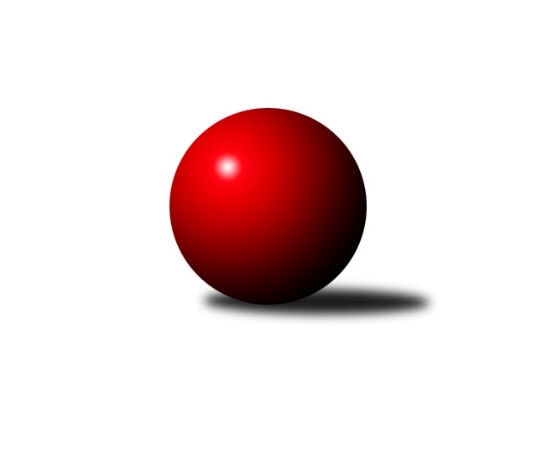 Č.2Ročník 2023/2024	12.5.2024 Severomoravská divize 2023/2024Statistika 2. kolaTabulka družstev:		družstvo	záp	výh	rem	proh	skore	sety	průměr	body	plné	dorážka	chyby	1.	TJ Odry ˝B˝	2	2	0	0	12.0 : 4.0 	(17.0 : 7.0)	2629	4	1814	816	37.5	2.	TJ Michálkovice ˝A˝	2	2	0	0	11.0 : 5.0 	(16.0 : 8.0)	2565	4	1764	801	36	3.	SKK Jeseník ˝A˝	2	1	1	0	12.0 : 4.0 	(16.0 : 8.0)	2784	3	1875	910	27.5	4.	TJ Tatran Litovel ˝A˝	2	1	0	1	10.0 : 6.0 	(14.0 : 10.0)	2673	2	1823	850	29.5	5.	TJ Prostějov ˝A˝	2	1	0	1	9.0 : 7.0 	(11.0 : 13.0)	2595	2	1802	793	35.5	6.	Sokol Přemyslovice ˝B˝	2	1	0	1	9.0 : 7.0 	(10.5 : 13.5)	2584	2	1758	826	40.5	7.	TJ Sokol Dobroslavice ˝A˝	2	1	0	1	8.0 : 8.0 	(11.0 : 13.0)	2373	2	1677	696	39.5	8.	TJ Sokol Bohumín ˝B˝	2	1	0	1	6.0 : 10.0 	(10.5 : 13.5)	2499	2	1761	738	46	9.	SKK Ostrava ˝A˝	2	1	0	1	6.0 : 10.0 	(10.0 : 14.0)	2532	2	1739	793	32.5	10.	TJ Horní Benešov ˝B˝	2	0	1	1	5.0 : 11.0 	(11.0 : 13.0)	2672	1	1820	852	47	11.	TJ Sokol Sedlnice ˝A˝	2	0	0	2	4.0 : 12.0 	(9.0 : 15.0)	2438	0	1711	728	36.5	12.	KK Šumperk ˝B˝	2	0	0	2	4.0 : 12.0 	(8.0 : 16.0)	2636	0	1840	796	57.5Tabulka doma:		družstvo	záp	výh	rem	proh	skore	sety	průměr	body	maximum	minimum	1.	SKK Jeseník ˝A˝	1	1	0	0	8.0 : 0.0 	(11.0 : 1.0)	2884	2	2884	2884	2.	TJ Tatran Litovel ˝A˝	1	1	0	0	7.0 : 1.0 	(8.0 : 4.0)	2805	2	2805	2805	3.	TJ Prostějov ˝A˝	1	1	0	0	7.0 : 1.0 	(8.0 : 4.0)	2795	2	2795	2795	4.	Sokol Přemyslovice ˝B˝	1	1	0	0	7.0 : 1.0 	(7.5 : 4.5)	2542	2	2542	2542	5.	TJ Odry ˝B˝	1	1	0	0	6.0 : 2.0 	(9.0 : 3.0)	2714	2	2714	2714	6.	SKK Ostrava ˝A˝	1	1	0	0	6.0 : 2.0 	(9.0 : 3.0)	2479	2	2479	2479	7.	TJ Michálkovice ˝A˝	1	1	0	0	6.0 : 2.0 	(8.0 : 4.0)	2465	2	2465	2465	8.	TJ Sokol Dobroslavice ˝A˝	1	1	0	0	6.0 : 2.0 	(7.0 : 5.0)	2401	2	2401	2401	9.	TJ Sokol Bohumín ˝B˝	1	1	0	0	5.0 : 3.0 	(6.0 : 6.0)	2571	2	2571	2571	10.	TJ Horní Benešov ˝B˝	1	0	1	0	4.0 : 4.0 	(7.0 : 5.0)	2677	1	2677	2677	11.	KK Šumperk ˝B˝	1	0	0	1	3.0 : 5.0 	(4.0 : 8.0)	2638	0	2638	2638	12.	TJ Sokol Sedlnice ˝A˝	1	0	0	1	2.0 : 6.0 	(4.0 : 8.0)	2496	0	2496	2496Tabulka venku:		družstvo	záp	výh	rem	proh	skore	sety	průměr	body	maximum	minimum	1.	TJ Odry ˝B˝	1	1	0	0	6.0 : 2.0 	(8.0 : 4.0)	2544	2	2544	2544	2.	TJ Michálkovice ˝A˝	1	1	0	0	5.0 : 3.0 	(8.0 : 4.0)	2665	2	2665	2665	3.	SKK Jeseník ˝A˝	1	0	1	0	4.0 : 4.0 	(5.0 : 7.0)	2684	1	2684	2684	4.	TJ Tatran Litovel ˝A˝	1	0	0	1	3.0 : 5.0 	(6.0 : 6.0)	2540	0	2540	2540	5.	TJ Sokol Sedlnice ˝A˝	1	0	0	1	2.0 : 6.0 	(5.0 : 7.0)	2380	0	2380	2380	6.	TJ Sokol Dobroslavice ˝A˝	1	0	0	1	2.0 : 6.0 	(4.0 : 8.0)	2345	0	2345	2345	7.	Sokol Přemyslovice ˝B˝	1	0	0	1	2.0 : 6.0 	(3.0 : 9.0)	2625	0	2625	2625	8.	TJ Prostějov ˝A˝	1	0	0	1	2.0 : 6.0 	(3.0 : 9.0)	2394	0	2394	2394	9.	TJ Sokol Bohumín ˝B˝	1	0	0	1	1.0 : 7.0 	(4.5 : 7.5)	2426	0	2426	2426	10.	TJ Horní Benešov ˝B˝	1	0	0	1	1.0 : 7.0 	(4.0 : 8.0)	2667	0	2667	2667	11.	KK Šumperk ˝B˝	1	0	0	1	1.0 : 7.0 	(4.0 : 8.0)	2633	0	2633	2633	12.	SKK Ostrava ˝A˝	1	0	0	1	0.0 : 8.0 	(1.0 : 11.0)	2584	0	2584	2584Tabulka podzimní části:		družstvo	záp	výh	rem	proh	skore	sety	průměr	body	doma	venku	1.	TJ Odry ˝B˝	2	2	0	0	12.0 : 4.0 	(17.0 : 7.0)	2629	4 	1 	0 	0 	1 	0 	0	2.	TJ Michálkovice ˝A˝	2	2	0	0	11.0 : 5.0 	(16.0 : 8.0)	2565	4 	1 	0 	0 	1 	0 	0	3.	SKK Jeseník ˝A˝	2	1	1	0	12.0 : 4.0 	(16.0 : 8.0)	2784	3 	1 	0 	0 	0 	1 	0	4.	TJ Tatran Litovel ˝A˝	2	1	0	1	10.0 : 6.0 	(14.0 : 10.0)	2673	2 	1 	0 	0 	0 	0 	1	5.	TJ Prostějov ˝A˝	2	1	0	1	9.0 : 7.0 	(11.0 : 13.0)	2595	2 	1 	0 	0 	0 	0 	1	6.	Sokol Přemyslovice ˝B˝	2	1	0	1	9.0 : 7.0 	(10.5 : 13.5)	2584	2 	1 	0 	0 	0 	0 	1	7.	TJ Sokol Dobroslavice ˝A˝	2	1	0	1	8.0 : 8.0 	(11.0 : 13.0)	2373	2 	1 	0 	0 	0 	0 	1	8.	TJ Sokol Bohumín ˝B˝	2	1	0	1	6.0 : 10.0 	(10.5 : 13.5)	2499	2 	1 	0 	0 	0 	0 	1	9.	SKK Ostrava ˝A˝	2	1	0	1	6.0 : 10.0 	(10.0 : 14.0)	2532	2 	1 	0 	0 	0 	0 	1	10.	TJ Horní Benešov ˝B˝	2	0	1	1	5.0 : 11.0 	(11.0 : 13.0)	2672	1 	0 	1 	0 	0 	0 	1	11.	TJ Sokol Sedlnice ˝A˝	2	0	0	2	4.0 : 12.0 	(9.0 : 15.0)	2438	0 	0 	0 	1 	0 	0 	1	12.	KK Šumperk ˝B˝	2	0	0	2	4.0 : 12.0 	(8.0 : 16.0)	2636	0 	0 	0 	1 	0 	0 	1Tabulka jarní části:		družstvo	záp	výh	rem	proh	skore	sety	průměr	body	doma	venku	1.	TJ Sokol Bohumín ˝B˝	0	0	0	0	0.0 : 0.0 	(0.0 : 0.0)	0	0 	0 	0 	0 	0 	0 	0 	2.	TJ Odry ˝B˝	0	0	0	0	0.0 : 0.0 	(0.0 : 0.0)	0	0 	0 	0 	0 	0 	0 	0 	3.	TJ Prostějov ˝A˝	0	0	0	0	0.0 : 0.0 	(0.0 : 0.0)	0	0 	0 	0 	0 	0 	0 	0 	4.	TJ Sokol Sedlnice ˝A˝	0	0	0	0	0.0 : 0.0 	(0.0 : 0.0)	0	0 	0 	0 	0 	0 	0 	0 	5.	TJ Michálkovice ˝A˝	0	0	0	0	0.0 : 0.0 	(0.0 : 0.0)	0	0 	0 	0 	0 	0 	0 	0 	6.	SKK Jeseník ˝A˝	0	0	0	0	0.0 : 0.0 	(0.0 : 0.0)	0	0 	0 	0 	0 	0 	0 	0 	7.	TJ Sokol Dobroslavice ˝A˝	0	0	0	0	0.0 : 0.0 	(0.0 : 0.0)	0	0 	0 	0 	0 	0 	0 	0 	8.	TJ Tatran Litovel ˝A˝	0	0	0	0	0.0 : 0.0 	(0.0 : 0.0)	0	0 	0 	0 	0 	0 	0 	0 	9.	TJ Horní Benešov ˝B˝	0	0	0	0	0.0 : 0.0 	(0.0 : 0.0)	0	0 	0 	0 	0 	0 	0 	0 	10.	Sokol Přemyslovice ˝B˝	0	0	0	0	0.0 : 0.0 	(0.0 : 0.0)	0	0 	0 	0 	0 	0 	0 	0 	11.	SKK Ostrava ˝A˝	0	0	0	0	0.0 : 0.0 	(0.0 : 0.0)	0	0 	0 	0 	0 	0 	0 	0 	12.	KK Šumperk ˝B˝	0	0	0	0	0.0 : 0.0 	(0.0 : 0.0)	0	0 	0 	0 	0 	0 	0 	0 Zisk bodů pro družstvo:		jméno hráče	družstvo	body	zápasy	v %	dílčí body	sety	v %	1.	Václav Kovařík 	TJ Prostějov ˝A˝ 	2	/	2	(100%)	4	/	4	(100%)	2.	Michal Smejkal 	SKK Jeseník ˝A˝ 	2	/	2	(100%)	4	/	4	(100%)	3.	Miroslav Sigmund 	TJ Tatran Litovel ˝A˝ 	2	/	2	(100%)	4	/	4	(100%)	4.	Jana Frydrychová 	TJ Odry ˝B˝ 	2	/	2	(100%)	4	/	4	(100%)	5.	Martin Ščerba 	TJ Michálkovice ˝A˝ 	2	/	2	(100%)	4	/	4	(100%)	6.	Michaela Tobolová 	TJ Sokol Sedlnice ˝A˝ 	2	/	2	(100%)	3	/	4	(75%)	7.	Jiří Fárek 	SKK Jeseník ˝A˝ 	2	/	2	(100%)	3	/	4	(75%)	8.	Martin Třečák 	TJ Sokol Dobroslavice ˝A˝ 	2	/	2	(100%)	3	/	4	(75%)	9.	Stanislava Ovšáková 	TJ Odry ˝B˝ 	2	/	2	(100%)	3	/	4	(75%)	10.	Josef Matušek 	TJ Horní Benešov ˝B˝ 	2	/	2	(100%)	3	/	4	(75%)	11.	Josef Linhart 	TJ Michálkovice ˝A˝ 	2	/	2	(100%)	3	/	4	(75%)	12.	Jaroslav Sedlář 	KK Šumperk ˝B˝ 	2	/	2	(100%)	3	/	4	(75%)	13.	Ondřej Smékal 	Sokol Přemyslovice ˝B˝ 	2	/	2	(100%)	2.5	/	4	(63%)	14.	Lukáš Vybíral 	Sokol Přemyslovice ˝B˝ 	2	/	2	(100%)	2	/	4	(50%)	15.	Aleš Čapka 	TJ Prostějov ˝A˝ 	2	/	2	(100%)	2	/	4	(50%)	16.	Václav Rábl 	TJ Sokol Dobroslavice ˝A˝ 	2	/	2	(100%)	2	/	4	(50%)	17.	František Baleka 	TJ Tatran Litovel ˝A˝ 	1	/	1	(100%)	2	/	2	(100%)	18.	Daniel Ševčík st.	TJ Odry ˝B˝ 	1	/	1	(100%)	2	/	2	(100%)	19.	Roman Honl 	TJ Sokol Bohumín ˝B˝ 	1	/	1	(100%)	2	/	2	(100%)	20.	Lada Péli 	TJ Sokol Bohumín ˝B˝ 	1	/	1	(100%)	2	/	2	(100%)	21.	Lukáš Modlitba 	TJ Sokol Bohumín ˝B˝ 	1	/	1	(100%)	2	/	2	(100%)	22.	Jiří Koloděj 	SKK Ostrava ˝A˝ 	1	/	1	(100%)	2	/	2	(100%)	23.	Miroslav Ondrouch 	Sokol Přemyslovice ˝B˝ 	1	/	1	(100%)	2	/	2	(100%)	24.	Luděk Zeman 	TJ Horní Benešov ˝B˝ 	1	/	1	(100%)	2	/	2	(100%)	25.	Josef Jurášek 	TJ Michálkovice ˝A˝ 	1	/	1	(100%)	2	/	2	(100%)	26.	Bronislav Diviš 	TJ Prostějov ˝A˝ 	1	/	1	(100%)	1	/	2	(50%)	27.	Jiří Vrba 	SKK Jeseník ˝A˝ 	1	/	1	(100%)	1	/	2	(50%)	28.	Michal Blažek 	TJ Horní Benešov ˝B˝ 	1	/	1	(100%)	1	/	2	(50%)	29.	Jakub Mokoš 	TJ Tatran Litovel ˝A˝ 	1	/	1	(100%)	1	/	2	(50%)	30.	Jiří Čamek 	TJ Tatran Litovel ˝A˝ 	1	/	1	(100%)	1	/	2	(50%)	31.	Peter Dankovič 	TJ Horní Benešov ˝B˝ 	1	/	2	(50%)	3	/	4	(75%)	32.	Jaromíra Smejkalová 	SKK Jeseník ˝A˝ 	1	/	2	(50%)	3	/	4	(75%)	33.	Karel Šnajdárek 	TJ Odry ˝B˝ 	1	/	2	(50%)	3	/	4	(75%)	34.	René Gazdík 	TJ Sokol Dobroslavice ˝A˝ 	1	/	2	(50%)	3	/	4	(75%)	35.	Stanislav Ovšák 	TJ Odry ˝B˝ 	1	/	2	(50%)	3	/	4	(75%)	36.	Milan Janyška 	TJ Sokol Sedlnice ˝A˝ 	1	/	2	(50%)	3	/	4	(75%)	37.	Miroslav Pytel 	SKK Ostrava ˝A˝ 	1	/	2	(50%)	3	/	4	(75%)	38.	Michal Blinka 	SKK Ostrava ˝A˝ 	1	/	2	(50%)	2	/	4	(50%)	39.	Jiří Řepecký 	TJ Michálkovice ˝A˝ 	1	/	2	(50%)	2	/	4	(50%)	40.	Miroslav Talášek 	TJ Tatran Litovel ˝A˝ 	1	/	2	(50%)	2	/	4	(50%)	41.	Vladimír Korta 	SKK Ostrava ˝A˝ 	1	/	2	(50%)	2	/	4	(50%)	42.	Kamil Axmann 	TJ Tatran Litovel ˝A˝ 	1	/	2	(50%)	2	/	4	(50%)	43.	Jan Pernica 	TJ Prostějov ˝A˝ 	1	/	2	(50%)	2	/	4	(50%)	44.	Milan Vymazal 	KK Šumperk ˝B˝ 	1	/	2	(50%)	2	/	4	(50%)	45.	Václav Smejkal 	SKK Jeseník ˝A˝ 	1	/	2	(50%)	2	/	4	(50%)	46.	Miroslav Vala 	SKK Jeseník ˝A˝ 	1	/	2	(50%)	2	/	4	(50%)	47.	Michal Zych 	TJ Michálkovice ˝A˝ 	1	/	2	(50%)	2	/	4	(50%)	48.	Michal Oščádal 	Sokol Přemyslovice ˝B˝ 	1	/	2	(50%)	2	/	4	(50%)	49.	Stanislav Brosinger 	TJ Tatran Litovel ˝A˝ 	1	/	2	(50%)	1	/	4	(25%)	50.	Libor Krajčí 	TJ Sokol Bohumín ˝B˝ 	1	/	2	(50%)	1	/	4	(25%)	51.	Jan Stuchlík 	TJ Sokol Sedlnice ˝A˝ 	1	/	2	(50%)	1	/	4	(25%)	52.	Miroslav Smrčka 	KK Šumperk ˝B˝ 	1	/	2	(50%)	1	/	4	(25%)	53.	Jiří Madecký 	TJ Odry ˝B˝ 	1	/	2	(50%)	1	/	4	(25%)	54.	Karel Kuchař 	TJ Sokol Dobroslavice ˝A˝ 	1	/	2	(50%)	1	/	4	(25%)	55.	Max Trunečka 	TJ Prostějov ˝A˝ 	1	/	2	(50%)	1	/	4	(25%)	56.	Petr Axmann 	TJ Tatran Litovel ˝A˝ 	0	/	1	(0%)	1	/	2	(50%)	57.	Rostislav Cundrla 	SKK Jeseník ˝A˝ 	0	/	1	(0%)	1	/	2	(50%)	58.	Petr Řepecký 	TJ Michálkovice ˝A˝ 	0	/	1	(0%)	1	/	2	(50%)	59.	Hana Zaškolná 	TJ Sokol Bohumín ˝B˝ 	0	/	1	(0%)	1	/	2	(50%)	60.	Daniel Malina 	TJ Odry ˝B˝ 	0	/	1	(0%)	1	/	2	(50%)	61.	Karel Zubalík 	TJ Prostějov ˝A˝ 	0	/	1	(0%)	1	/	2	(50%)	62.	Milan Smékal 	Sokol Přemyslovice ˝B˝ 	0	/	1	(0%)	1	/	2	(50%)	63.	Václav Kladiva 	TJ Sokol Bohumín ˝B˝ 	0	/	1	(0%)	0.5	/	2	(25%)	64.	Jan Janák 	TJ Horní Benešov ˝B˝ 	0	/	1	(0%)	0	/	2	(0%)	65.	Adam Chvostek 	TJ Sokol Sedlnice ˝A˝ 	0	/	1	(0%)	0	/	2	(0%)	66.	Jiří Zapletal 	TJ Prostějov ˝A˝ 	0	/	1	(0%)	0	/	2	(0%)	67.	Jiří Kankovský 	Sokol Přemyslovice ˝B˝ 	0	/	1	(0%)	0	/	2	(0%)	68.	Jiří Petr 	TJ Sokol Sedlnice ˝A˝ 	0	/	1	(0%)	0	/	2	(0%)	69.	Jiří Trnka 	SKK Ostrava ˝A˝ 	0	/	1	(0%)	0	/	2	(0%)	70.	Aleš Merta 	KK Šumperk ˝B˝ 	0	/	1	(0%)	0	/	2	(0%)	71.	Lubomír Richter 	TJ Sokol Bohumín ˝B˝ 	0	/	1	(0%)	0	/	2	(0%)	72.	Renáta Janyšková 	TJ Sokol Sedlnice ˝A˝ 	0	/	1	(0%)	0	/	2	(0%)	73.	Miroslav Znojil 	TJ Prostějov ˝A˝ 	0	/	1	(0%)	0	/	2	(0%)	74.	René Kaňák 	KK Šumperk ˝B˝ 	0	/	1	(0%)	0	/	2	(0%)	75.	Petr Dankovič 	TJ Horní Benešov ˝B˝ 	0	/	1	(0%)	0	/	2	(0%)	76.	Vladimír Sládek 	TJ Sokol Bohumín ˝B˝ 	0	/	2	(0%)	2	/	4	(50%)	77.	Miloslav Petrů 	TJ Horní Benešov ˝B˝ 	0	/	2	(0%)	2	/	4	(50%)	78.	Petr Řepecký 	TJ Michálkovice ˝A˝ 	0	/	2	(0%)	2	/	4	(50%)	79.	Karel Ridl 	TJ Sokol Dobroslavice ˝A˝ 	0	/	2	(0%)	2	/	4	(50%)	80.	Radek Foltýn 	SKK Ostrava ˝A˝ 	0	/	2	(0%)	1	/	4	(25%)	81.	Ladislav Petr 	TJ Sokol Sedlnice ˝A˝ 	0	/	2	(0%)	1	/	4	(25%)	82.	Patrik Vémola 	KK Šumperk ˝B˝ 	0	/	2	(0%)	1	/	4	(25%)	83.	Adam Vejmola 	KK Šumperk ˝B˝ 	0	/	2	(0%)	1	/	4	(25%)	84.	Lumír Kocián 	TJ Sokol Dobroslavice ˝A˝ 	0	/	2	(0%)	0	/	4	(0%)	85.	Karel Meissel 	Sokol Přemyslovice ˝B˝ 	0	/	2	(0%)	0	/	4	(0%)	86.	Jakub Dankovič 	TJ Horní Benešov ˝B˝ 	0	/	2	(0%)	0	/	4	(0%)	87.	Štefan Dendis 	TJ Sokol Bohumín ˝B˝ 	0	/	2	(0%)	0	/	4	(0%)	88.	Miroslav Složil 	SKK Ostrava ˝A˝ 	0	/	2	(0%)	0	/	4	(0%)Průměry na kuželnách:		kuželna	průměr	plné	dorážka	chyby	výkon na hráče	1.	SKK Jeseník, 1-4	2734	1825	908	27.0	(455.7)	2.	TJ  Prostějov, 1-4	2725	1861	864	39.0	(454.2)	3.	 Horní Benešov, 1-4	2680	1836	844	39.5	(446.8)	4.	TJ Odry, 1-4	2669	1813	856	43.5	(444.9)	5.	KK Šumperk, 1-4	2651	1848	803	49.0	(441.9)	6.	TJ Sokol Bohumín, 1-4	2555	1786	769	38.0	(425.9)	7.	TJ Sokol Sedlnice, 1-2	2520	1745	775	34.0	(420.0)	8.	Sokol Přemyslovice, 1-4	2484	1743	741	42.5	(414.0)	9.	SKK Ostrava, 1-2	2436	1704	732	36.5	(406.1)	10.	TJ Michalkovice, 1-2	2405	1672	732	39.5	(400.8)	11.	TJ Sokol Dobroslavice, 1-2	2390	1686	704	38.0	(398.4)Nejlepší výkony na kuželnách:SKK Jeseník, 1-4SKK Jeseník ˝A˝	2884	1. kolo	Michal Smejkal 	SKK Jeseník ˝A˝	502	1. koloSKK Ostrava ˝A˝	2584	1. kolo	Miroslav Vala 	SKK Jeseník ˝A˝	493	1. kolo		. kolo	Jaromíra Smejkalová 	SKK Jeseník ˝A˝	490	1. kolo		. kolo	Václav Smejkal 	SKK Jeseník ˝A˝	480	1. kolo		. kolo	Jiří Fárek 	SKK Jeseník ˝A˝	472	1. kolo		. kolo	Jiří Trnka 	SKK Ostrava ˝A˝	451	1. kolo		. kolo	Jiří Vrba 	SKK Jeseník ˝A˝	447	1. kolo		. kolo	Michal Blinka 	SKK Ostrava ˝A˝	436	1. kolo		. kolo	Miroslav Pytel 	SKK Ostrava ˝A˝	435	1. kolo		. kolo	Vladimír Korta 	SKK Ostrava ˝A˝	431	1. koloTJ  Prostějov, 1-4TJ Tatran Litovel ˝A˝	2805	1. kolo	Josef Matušek 	TJ Horní Benešov ˝B˝	510	1. koloTJ Prostějov ˝A˝	2795	1. kolo	Kamil Axmann 	TJ Tatran Litovel ˝A˝	505	1. koloTJ Horní Benešov ˝B˝	2667	1. kolo	Miroslav Talášek 	TJ Tatran Litovel ˝A˝	487	1. koloKK Šumperk ˝B˝	2633	1. kolo	Václav Kovařík 	TJ Prostějov ˝A˝	486	1. kolo		. kolo	Jakub Mokoš 	TJ Tatran Litovel ˝A˝	484	1. kolo		. kolo	Max Trunečka 	TJ Prostějov ˝A˝	481	1. kolo		. kolo	Miloslav Petrů 	TJ Horní Benešov ˝B˝	476	1. kolo		. kolo	Jan Pernica 	TJ Prostějov ˝A˝	475	1. kolo		. kolo	Jiří Čamek 	TJ Tatran Litovel ˝A˝	466	1. kolo		. kolo	Jaroslav Sedlář 	KK Šumperk ˝B˝	465	1. kolo Horní Benešov, 1-4SKK Jeseník ˝A˝	2684	2. kolo	Jiří Fárek 	SKK Jeseník ˝A˝	498	2. koloTJ Horní Benešov ˝B˝	2677	2. kolo	Michal Smejkal 	SKK Jeseník ˝A˝	491	2. kolo		. kolo	Michal Blažek 	TJ Horní Benešov ˝B˝	472	2. kolo		. kolo	Miloslav Petrů 	TJ Horní Benešov ˝B˝	451	2. kolo		. kolo	Jaromíra Smejkalová 	SKK Jeseník ˝A˝	447	2. kolo		. kolo	Jakub Dankovič 	TJ Horní Benešov ˝B˝	446	2. kolo		. kolo	Josef Matušek 	TJ Horní Benešov ˝B˝	441	2. kolo		. kolo	Peter Dankovič 	TJ Horní Benešov ˝B˝	439	2. kolo		. kolo	Luděk Zeman 	TJ Horní Benešov ˝B˝	428	2. kolo		. kolo	Rostislav Cundrla 	SKK Jeseník ˝A˝	425	2. koloTJ Odry, 1-4TJ Odry ˝B˝	2714	2. kolo	Jana Frydrychová 	TJ Odry ˝B˝	494	2. koloSokol Přemyslovice ˝B˝	2625	2. kolo	Lukáš Vybíral 	Sokol Přemyslovice ˝B˝	491	2. kolo		. kolo	Stanislava Ovšáková 	TJ Odry ˝B˝	475	2. kolo		. kolo	Stanislav Ovšák 	TJ Odry ˝B˝	465	2. kolo		. kolo	Ondřej Smékal 	Sokol Přemyslovice ˝B˝	457	2. kolo		. kolo	Michal Oščádal 	Sokol Přemyslovice ˝B˝	441	2. kolo		. kolo	Daniel Malina 	TJ Odry ˝B˝	430	2. kolo		. kolo	Karel Meissel 	Sokol Přemyslovice ˝B˝	430	2. kolo		. kolo	Karel Šnajdárek 	TJ Odry ˝B˝	427	2. kolo		. kolo	Jiří Madecký 	TJ Odry ˝B˝	423	2. koloKK Šumperk, 1-4TJ Michálkovice ˝A˝	2665	2. kolo	Jaroslav Sedlář 	KK Šumperk ˝B˝	475	2. koloKK Šumperk ˝B˝	2638	2. kolo	Miroslav Smrčka 	KK Šumperk ˝B˝	472	2. kolo		. kolo	Josef Linhart 	TJ Michálkovice ˝A˝	470	2. kolo		. kolo	Michal Zych 	TJ Michálkovice ˝A˝	467	2. kolo		. kolo	Milan Vymazal 	KK Šumperk ˝B˝	440	2. kolo		. kolo	Martin Ščerba 	TJ Michálkovice ˝A˝	436	2. kolo		. kolo	Josef Jurášek 	TJ Michálkovice ˝A˝	434	2. kolo		. kolo	Jiří Řepecký 	TJ Michálkovice ˝A˝	432	2. kolo		. kolo	Adam Vejmola 	KK Šumperk ˝B˝	432	2. kolo		. kolo	Petr Řepecký 	TJ Michálkovice ˝A˝	426	2. koloTJ Sokol Bohumín, 1-4TJ Sokol Bohumín ˝B˝	2571	2. kolo	Lada Péli 	TJ Sokol Bohumín ˝B˝	456	2. koloTJ Tatran Litovel ˝A˝	2540	2. kolo	Miroslav Sigmund 	TJ Tatran Litovel ˝A˝	454	2. kolo		. kolo	Roman Honl 	TJ Sokol Bohumín ˝B˝	449	2. kolo		. kolo	Libor Krajčí 	TJ Sokol Bohumín ˝B˝	447	2. kolo		. kolo	František Baleka 	TJ Tatran Litovel ˝A˝	427	2. kolo		. kolo	Miroslav Talášek 	TJ Tatran Litovel ˝A˝	422	2. kolo		. kolo	Petr Axmann 	TJ Tatran Litovel ˝A˝	419	2. kolo		. kolo	Stanislav Brosinger 	TJ Tatran Litovel ˝A˝	415	2. kolo		. kolo	Štefan Dendis 	TJ Sokol Bohumín ˝B˝	409	2. kolo		. kolo	Vladimír Sládek 	TJ Sokol Bohumín ˝B˝	405	2. koloTJ Sokol Sedlnice, 1-2TJ Odry ˝B˝	2544	1. kolo	Stanislava Ovšáková 	TJ Odry ˝B˝	456	1. koloTJ Sokol Sedlnice ˝A˝	2496	1. kolo	Karel Šnajdárek 	TJ Odry ˝B˝	452	1. kolo		. kolo	Milan Janyška 	TJ Sokol Sedlnice ˝A˝	435	1. kolo		. kolo	Daniel Ševčík st.	TJ Odry ˝B˝	431	1. kolo		. kolo	Michaela Tobolová 	TJ Sokol Sedlnice ˝A˝	420	1. kolo		. kolo	Ladislav Petr 	TJ Sokol Sedlnice ˝A˝	417	1. kolo		. kolo	Jana Frydrychová 	TJ Odry ˝B˝	416	1. kolo		. kolo	Jan Stuchlík 	TJ Sokol Sedlnice ˝A˝	412	1. kolo		. kolo	Jiří Petr 	TJ Sokol Sedlnice ˝A˝	410	1. kolo		. kolo	Stanislav Ovšák 	TJ Odry ˝B˝	403	1. koloSokol Přemyslovice, 1-4Sokol Přemyslovice ˝B˝	2542	1. kolo	Lukáš Vybíral 	Sokol Přemyslovice ˝B˝	467	1. koloTJ Sokol Bohumín ˝B˝	2426	1. kolo	Miroslav Ondrouch 	Sokol Přemyslovice ˝B˝	455	1. kolo		. kolo	Lukáš Modlitba 	TJ Sokol Bohumín ˝B˝	434	1. kolo		. kolo	Michal Oščádal 	Sokol Přemyslovice ˝B˝	433	1. kolo		. kolo	Libor Krajčí 	TJ Sokol Bohumín ˝B˝	425	1. kolo		. kolo	Karel Meissel 	Sokol Přemyslovice ˝B˝	415	1. kolo		. kolo	Hana Zaškolná 	TJ Sokol Bohumín ˝B˝	407	1. kolo		. kolo	Ondřej Smékal 	Sokol Přemyslovice ˝B˝	400	1. kolo		. kolo	Václav Kladiva 	TJ Sokol Bohumín ˝B˝	397	1. kolo		. kolo	Štefan Dendis 	TJ Sokol Bohumín ˝B˝	393	1. koloSKK Ostrava, 1-2SKK Ostrava ˝A˝	2479	2. kolo	Václav Kovařík 	TJ Prostějov ˝A˝	458	2. koloTJ Prostějov ˝A˝	2394	2. kolo	Vladimír Korta 	SKK Ostrava ˝A˝	445	2. kolo		. kolo	Jiří Koloděj 	SKK Ostrava ˝A˝	438	2. kolo		. kolo	Aleš Čapka 	TJ Prostějov ˝A˝	420	2. kolo		. kolo	Radek Foltýn 	SKK Ostrava ˝A˝	414	2. kolo		. kolo	Miroslav Složil 	SKK Ostrava ˝A˝	402	2. kolo		. kolo	Jiří Zapletal 	TJ Prostějov ˝A˝	396	2. kolo		. kolo	Miroslav Znojil 	TJ Prostějov ˝A˝	393	2. kolo		. kolo	Miroslav Pytel 	SKK Ostrava ˝A˝	392	2. kolo		. kolo	Michal Blinka 	SKK Ostrava ˝A˝	388	2. koloTJ Michalkovice, 1-2TJ Michálkovice ˝A˝	2465	1. kolo	Michal Zych 	TJ Michálkovice ˝A˝	444	1. koloTJ Sokol Dobroslavice ˝A˝	2345	1. kolo	Jiří Řepecký 	TJ Michálkovice ˝A˝	440	1. kolo		. kolo	Václav Rábl 	TJ Sokol Dobroslavice ˝A˝	424	1. kolo		. kolo	Karel Ridl 	TJ Sokol Dobroslavice ˝A˝	403	1. kolo		. kolo	Petr Řepecký 	TJ Michálkovice ˝A˝	402	1. kolo		. kolo	Martin Ščerba 	TJ Michálkovice ˝A˝	400	1. kolo		. kolo	Josef Linhart 	TJ Michálkovice ˝A˝	398	1. kolo		. kolo	Lumír Kocián 	TJ Sokol Dobroslavice ˝A˝	397	1. kolo		. kolo	René Gazdík 	TJ Sokol Dobroslavice ˝A˝	396	1. kolo		. kolo	Martin Třečák 	TJ Sokol Dobroslavice ˝A˝	389	1. koloTJ Sokol Dobroslavice, 1-2TJ Sokol Dobroslavice ˝A˝	2401	2. kolo	Milan Janyška 	TJ Sokol Sedlnice ˝A˝	431	2. koloTJ Sokol Sedlnice ˝A˝	2380	2. kolo	René Gazdík 	TJ Sokol Dobroslavice ˝A˝	421	2. kolo		. kolo	Jan Stuchlík 	TJ Sokol Sedlnice ˝A˝	417	2. kolo		. kolo	Lumír Kocián 	TJ Sokol Dobroslavice ˝A˝	412	2. kolo		. kolo	Michaela Tobolová 	TJ Sokol Sedlnice ˝A˝	410	2. kolo		. kolo	Karel Ridl 	TJ Sokol Dobroslavice ˝A˝	408	2. kolo		. kolo	Martin Třečák 	TJ Sokol Dobroslavice ˝A˝	389	2. kolo		. kolo	Karel Kuchař 	TJ Sokol Dobroslavice ˝A˝	386	2. kolo		. kolo	Václav Rábl 	TJ Sokol Dobroslavice ˝A˝	385	2. kolo		. kolo	Ladislav Petr 	TJ Sokol Sedlnice ˝A˝	384	2. koloČetnost výsledků:	8.0 : 0.0	1x	7.0 : 1.0	3x	6.0 : 2.0	4x	5.0 : 3.0	1x	4.0 : 4.0	1x	3.0 : 5.0	1x	2.0 : 6.0	1x